Year 7 Reading RecommendationsYou should be reading at least twenty minutes a day, so why not have a look at some of these and find your next favourite book?!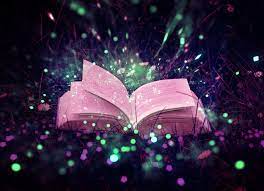 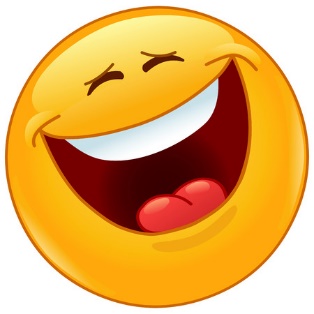 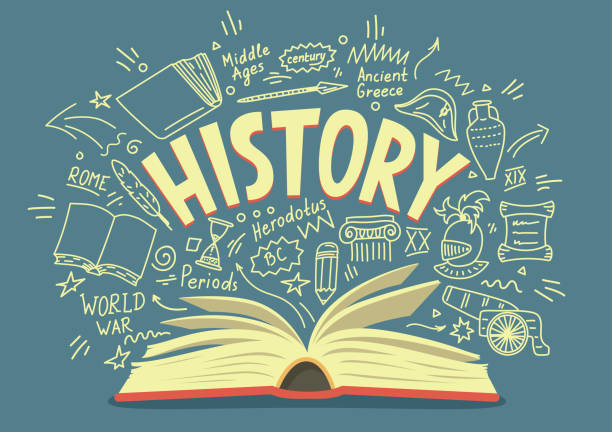 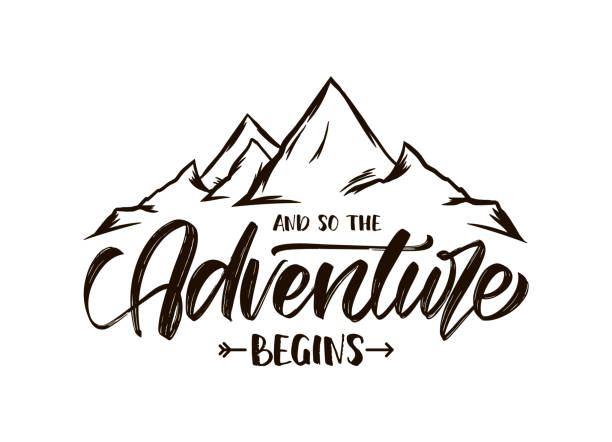 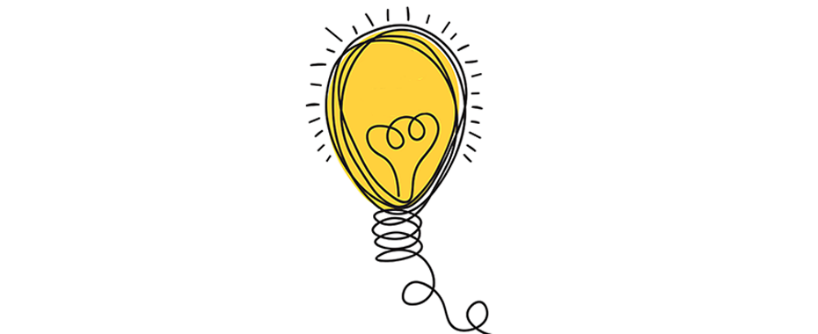 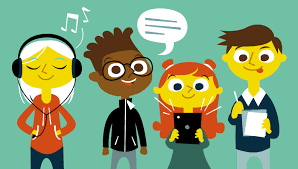 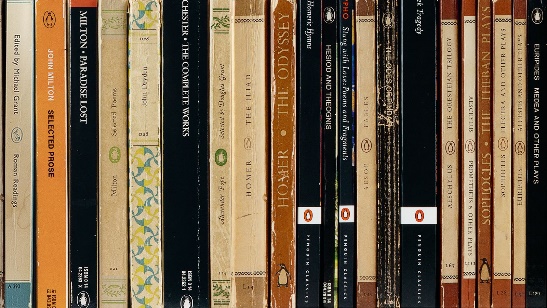 This list has been compiled by pupils.Do you have any recommendations to add? We’d love to know!